Положение об олимпиаде по аудированию (для учащихся школ, изучающих английский язык)Общие положенияОлимпиада по аудированию лекции (далее – Олимпиада) проводится кафедрой иностранных языков гуманитарных направлений Петрозаводского Государственного Университета на базе ресурсного центра современных методик обучения иностранным языкам.К участию в Олимпиаде приглашаются все желающие. Олимпиада 2021 г. Посвящена теме  проблем экологии и изменения климатаСсылка на фильм: https://youtu.be/WPcoTAwJyTQ  Данная Олимпиада проводится в следующих целях: Проверить развитие у обучающихся навыка распознавания и понимания английской речи на слух.Популяризировать прослушивание аутентичных фильмов, а также лекций известных британских ученых.Способствовать повышению академической мобильности.Привлечь внимание к проблеме изменения климата и необходимости  активных действий по защите природы.Сроки и порядок проведения ОлимпиадыОлимпиада проводится с 11 октября по 1 ноября 2021 года, работы победителей I этапа (отборочного, школьного) отправляются организаторам олимпиады. Регламент проведения: аудирование выполняется  в  классе либо аудитории с проектором и компьютером, затем работы проверяются преподавателем, и подводятся промежуточные итоги – определение победителей в отдельных классах Вашей школы (отбор  лучших работ) до 1 ноября. Преподавателю необходимо  до 16.00 1 ноября  выслать на адрес  кафедры ИЯГН ПетрГУ (olesya@petrsu.ru,  elena.shishmolina@yandex.ru ) электронный скан  отобранных работ  от каждого класса - участников, подписав файл (Аудирование_ класс,школа _ Фамилия победителя 1 этапа).Присланные работы примут участие во 2 туре Олимпиады. Подведение итогов – после 1 ноября 2021г. Порядок выполнения олимпиадного задания: Участникам Олимпиады предлагается  просмотреть аутентичный фильм на английском языке и сделать  конспект во время прослушивания, затем в течение 30 минут от руки переписать отредактированный конспект на чистовик. Основная цель задания заключается в максимально точном понимании устного текста повышенной сложности и изложения его средствами английского языка в письменной форме с минимальным количеством лексических, грамматических, стилистических, смысловых ошибок. Задание выполняется в лингафонном кабинете с телевизором и компьютером либо аудитории с проектором и компьютером,  без опоры на текст оригинала и привлечения каких-либо дополнительных ресурсов, включая ресурсы сети Интернет. Окончательный вариант отредактированного конспекта лекции записывается участниками от руки и сдается преподавателю по истечении 30 минут после 45 минутного просмотра (прослушивания) лекции, отведенных на выполнение задания (с указанием даты и ФИО участника). Порядок и критерии оценивания работЛучшими работами признаются конспекты, содержащие минимальное количество фактических, смысловых, речевых, грамматических, стилистических, орфографических и пунктуационных ошибок. При выполнении задания каждому участнику изначально присваивается 100 баллов, за каждую ошибку в конспекте «снимается» определенное количество баллов: фактические и смысловые ошибки оцениваются в 10 баллов, речевые, грамматические и стилистические ошибки – в 5 баллов, орфографические ошибки – в 3 балла, пунктуационные ошибки – в 1 балл.Оценивание работ и определение победителей I (отборочного) этапа осуществляется учителем  с опорой на аудиозапись лекции. Определение победителей II этапа осуществляется экспертным жюри Олимпиады.По результатам проверки олимпиадных заданий определяются победители (1 человек в группе на I этапе, до 8 человек на II этапе) в следующих номинациях: «Самый грамотный слушатель», «Самый точный слушатель», «Самый креативный слушатель», «Лучший слушатель».Всем победителям II этапа Олимпиады вручаются именные сертификаты, список победителей публикуется на сайте Петрозаводского Государственного Университета. 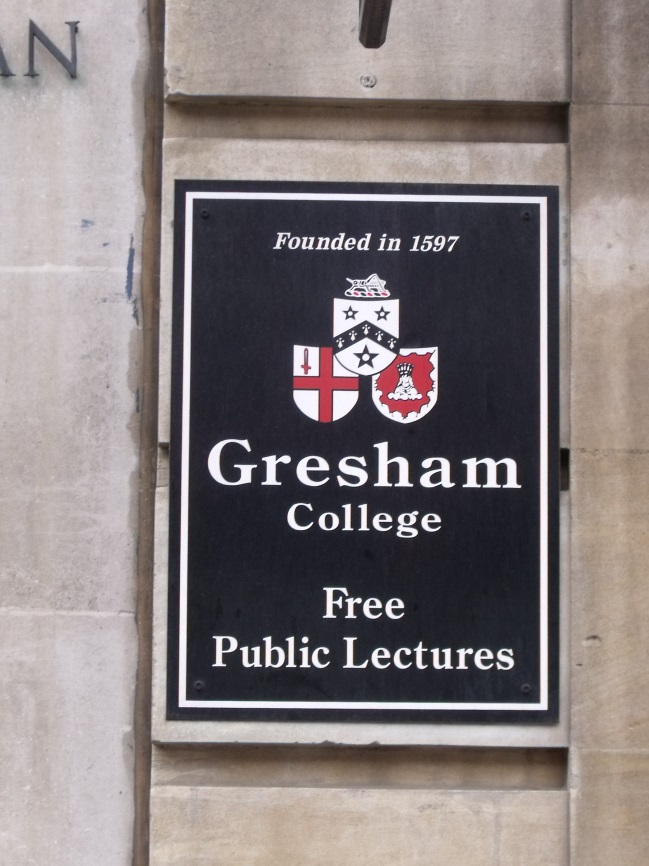 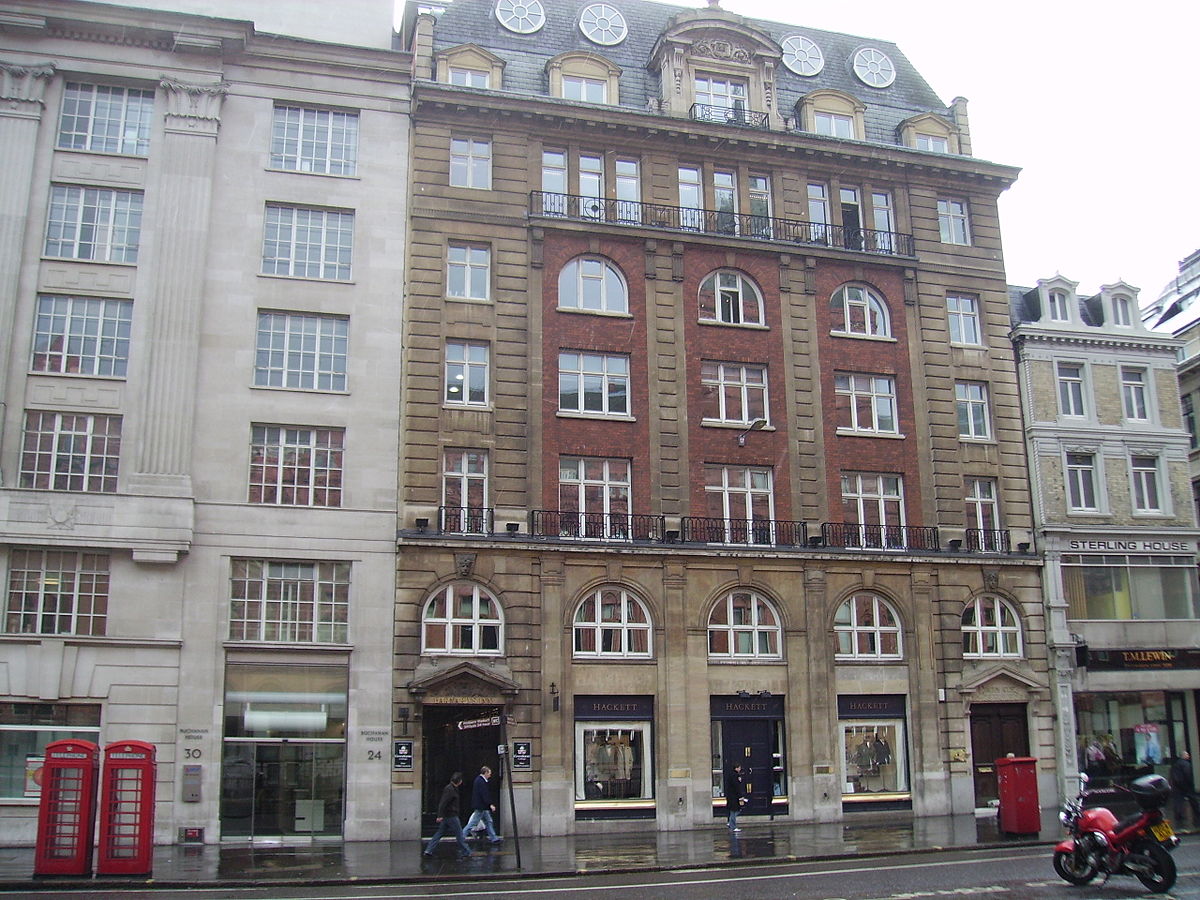 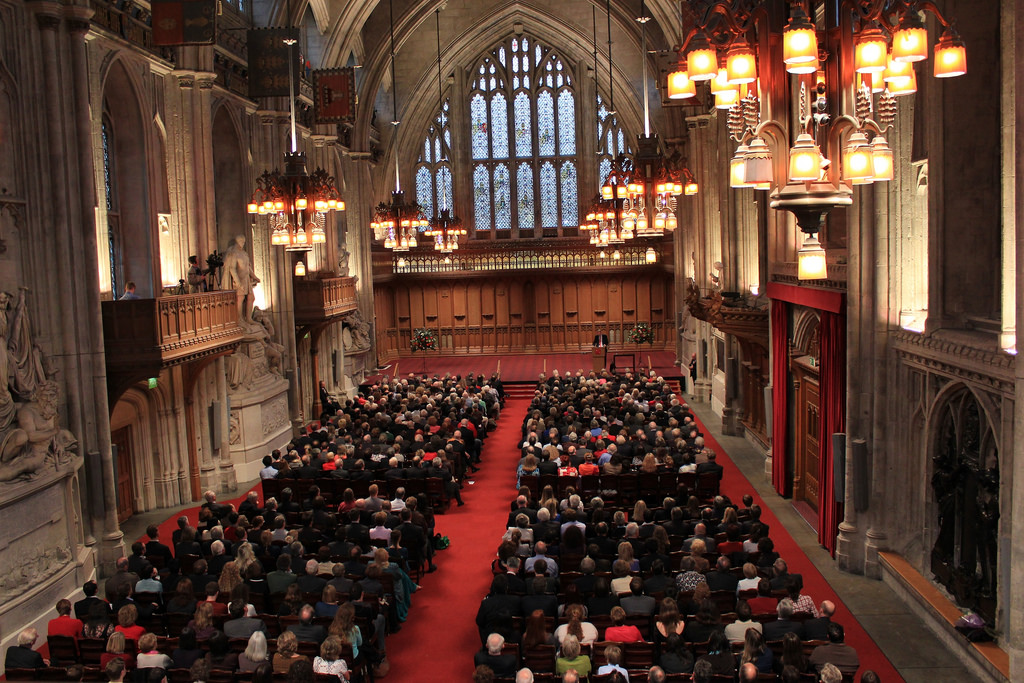 